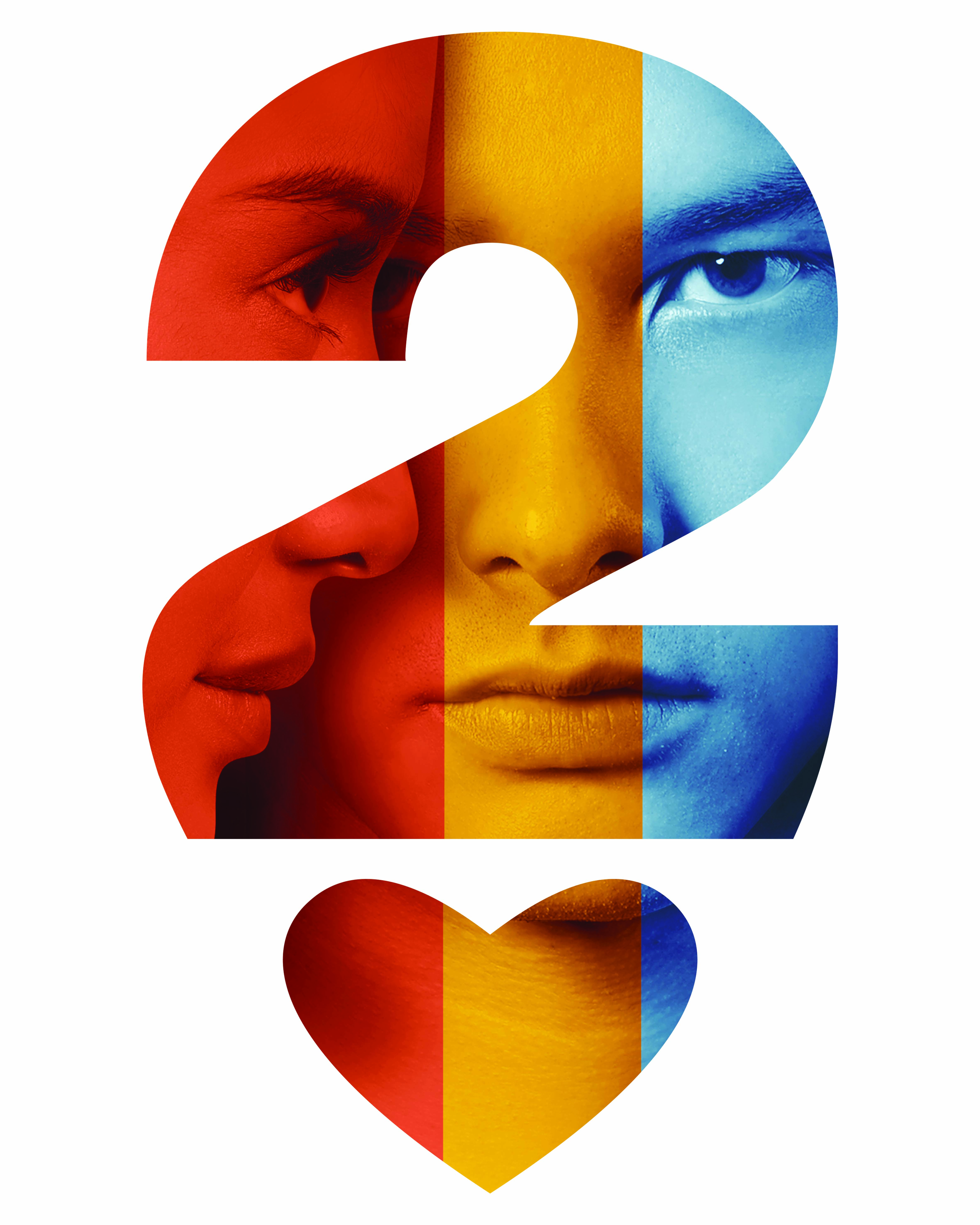 #AADC2 RILIS PERSUNTUK DISEBARKAN SEGERAFILM “ADA APA DENGAN CINTA 2” (#AADC2) TELAH HADIR DI BIOSKOP!Jakarta, 25 April 2016 – Penantian panjang itu berakhir sudah. Setelah beratus-ratus purnama, tepatnya 14 tahun dan 2 bulan setelah film Ada Apa Dengan Cinta? (AADC) dirilis di bioskop, kini sekuel salah satu film Indonesia terlaris sepanjang masa tersebut hadir dengan judul Ada Apa Dengan Cinta 2 (#AADC2). Jutaan penonton akhirnya bisa mengetahui kelanjutan kisah Cinta dan Rangga, dan juga teman-teman Cinta, yang semuanya sudah terpatri di hati masyarakat selama hampir dua dekade terakhir. Film #AADC2 resmi diputar di bioskop-bioskop di Indonesia, Malaysia, dan Brunei Darussalam mulai tanggal 28 April 2016. “Ini masih terasa seperti mimpi, bahwa kami semua akhirnya bisa membuat dan menyelesaikan #AADC2 sampai diputar di bioskop. Rasanya masih seperti kemarin kami memulai syuting AADC yang pertama,” ujar Mira Lesmana, produser film ini. “Yang jelas, kami semua bersyukur, bahwa pembuatan #AADC2 berjalan lancar, dan support yang diberikan ke kami pun juga luar biasa untuk bisa mengerjakan film ini.”Perjalanan film #AADC2 ini memang melalui proses yang cukup panjang, sampai akhirnya syuting bisa dilakukan dengan mengambil sebagian besar lokasi pengambilan gambar di Yogyakarta, lalu dilanjutkan di Jakarta dan New York. Bertindak sebagai sutradara kali ini adalah Riri Riza, sutradara film-film laris Laskar Pelangi dan Sang Pemimpi. “Tentu saja saya sangat excited bisa mengerjakan sekuel film yang tidak cuma sekedar laris di pasaran, tapi sudah menjadi icon budaya pop Indonesia,” ungkap Riri. “Yang menarik di sini adalah adanya kolaborasi dari banyak pihak sewaktu pembuatan film ini. Jadi saya sangat menikmati proses pembuatan film ini.”Film #AADC2 kembali mempertemukan Dian Sastrowardoyo dan Nicholas Saputra sebagai Cinta dan Rangga, dua sejoli yang sudah menjadi bagian dari pop culture Indonesia selama dua dekade ini. “It feels good to be back,” ungkap Dian. “Setelah belasan tahun, memang banyak yang berubah dari diri Cinta. Demikian pula saya. Namun karena dibantu oleh teman-teman lama yang terlibat di #AADC2 ini, saya kembali menjadi Cinta melalui proses yang sangat menyenangkan. Kami banyak tertawa sepanjang syuting. We really had fun!”Nicholas Saputra, yang mengawali karirnya di dunia film lewat peran Rangga, membenarkan hal itu. “Kembali menjadi Rangga bukan hal yang mudah. Apalagi setelah 14 tahun. Tapi karena proses kembalinya sekarang dibantu oleh orang-orang profesional yang sudah menjadi teman lama, maka prosesnya pun menjadi menyenangkan selama dijalani. Sudah seperti reuni.” Film #AADC2 juga menghadirkan kembali Adinia Wirasti, Sissy Prescillia, Titi Kamal dan Dennis Adhiswara, yang menghidupkan lagi karakter-karakter mereka sebagai teman-teman Cinta di AADC? yang sudah melekat di  jutaan penonton film ini. Kehadiran Karmen, Milly, Maura dan Mamet sudah menjadi bagian tidak terpisahkan dari cerita Cinta dan Rangga, karena kehadiran mereka semakin membuat cerita #AADC2 menjadi meriah dan hidup. “Sampai sekarang pun, kami masih memanggil satu sama lain dengan nama karakter, seperti saya panggil Sissy ya Milly, panggil Asti juga Karmen, lalu Dennis dengan  Mamet,” ujar Titi Kamal, pemeran Maura, yang langsung disetujui keempat pemain lainnya. “Kami semua besar karena AADC. Jadi waktu diajak main lagi dan menjadi karakter-karakter ini, kami senang sekali! It feels like we’ve never left AADC universe at all,” kata Adinia Wirasti, pemeran Karmen.Selain mereka, ada empat pemain lain yang juga mendukung film ini, yaitu Ario Bayu, Christian Sugiono, pendatang baru Dimi Cindyastira, dan model senior Sarita Thaib.Kolaborasi lain dalam #AADC2 melibatkan banyak pihak, terutama para seniman muda, yang hadir membawakan karya-karya mereka di film ini.Puisi-puisi Rangga di film ini digubah oleh pujangga muda asal Makassar, Aan M. Mansyur. Seluruh puisi ini dibukukan dalam buku “Tidak Ada New York Hari Ini” yang akan dirilis bersamaan dengan dirilisnya film #AADC2.Lalu hadir pula di film ini beberapa seniman muda asal Yogyakarta dari jenis kesenian yang berbeda-beda: Eko Nugroho dengan beberapa seni instalasinya, musisi Marzuki Mohammad dengan grup Jogja Hip Hop Foundation, kelompok teater boneka Papermoon Puppet Theatre, dan seniman kopi, Pepeng. Sementara dari Jakarta,penyanyi indie jazz Mian Tiara ikut mempersembahkan special performance di film #AADC2.Banyaknya pihak yang mendukung #AADC2 membuktikan kekuatan AADC sebagai sebuah brand yang sudah melekat kuat.  Tak heran, ketika berita tentang film #AADC2 siap diproduksi muncul di pertengahan tahun lalu, animo publik pun meledak. Kali ini, film #AADC2 mendapat dukungan penuh dari beberapa partner sponsor. Mereka hadir untuk memperkuat cerita film #AADC2 sehingga menjadi film yang paling ditunggu-tunggu kehadirannya di tahun 2016.Mereka adalah:• Aqua• L’oreal• LINE• LenovoTak ketinggalan juga beberapa partner pendukung lain yang ikut membantu film #AADC2, yaitu:• Magnum• Mitsubishi• Garuda Indonesia• Telkomsel• Fuji Film Tentu saja, kolaborasi istimewa yang lain adalah kembalinya Melly Goeslaw dan Anto Hoed sebagai penata musik sekaligus pembuat lagu-lagu yang menjadi soundtrack film #AADC2.“Alhamdulillah, saya dan Anto dipercaya lagi untuk membuat musik dan soundtrack #AADC2,” ujar Melly Goeslaw. “Begitu saya baca script, langsung kebayang bagusnya film ini nanti. Dan ini jadi membuat saya makin semangat bekerja membuat lagu-lagu baru. Mudah-mudahan hasilnya bisa diterima dengan baik.”Single baru dari album soundtrack #AADC2, yang berjudul “Ratusan Purnama”, dibawakan oleh Melly Goeslaw dan penyanyi pendatang baru Marthino Lio. Album ini berisi 6 lagu baru dan 3 lagu dari soundtrack AADC yang diaransir ulang.Dan yang tak kalah pentingnya adalah, film #AADC2 siap bertemu dengan penontonnya di bioskop mulai 28 April 2016. Jangan lewatkan!Kontak: Emira Paradytia Pattiradjawane (Mia)Telepon: 0858-8394-4639Akun Resmi:Website: www.aadc2.comTwitter: @MilesFilmsInstagram: @MilesFilmsYouTube: http://bit.ly/YTmilesfilmsFacebook: http://facebook.com/AADC2movieHashtag resmi: #AADC2Cast:Dian Sastrowardoyo sebagai CintaNicholas Saputra sebagai RanggaAdinia Wirasti sebagai KarmenTiti Kamal sebagai MauraSissy Prescillia sebagai MillyDennis Adhiswara sebagai Mamet Sutradara
Riri RizaProduser
Mira LesmanaProduser Eksekutif
Robert Ronny
James S Entong
B Toto PrasetyantoProduser Eksekutif Pendamping
Bimo SetiawanNiken Rachmad
Arifin SjaichudinProduser PelaksanaMandy Marahimin
Penulis PuisiM Aan MansyurPenulis Naskah
Mira Lesmana
Prima Rusdi
Cerita Oleh
Mira Lesmana
Sinematografi
Yadi Sugandi
Penata Artistik
Eros Eflin
Editor
W. IchwandiarDonoPenata Suara
Satrio Budiono
Sutrisno
Penata Rias
Jerry Octavianus
Penata Kostum
Chitra Subyakto
Penata Musik
Anto Hoed
Melly Goeslaw
